GUYS NIGHT		Wednesdays 	   7:00pm – 8:30pm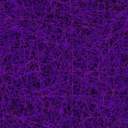 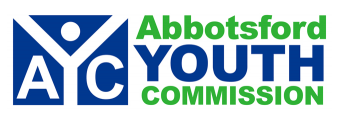 *Registration $50 (register online at abbyyouth.com)*Waivers required for Laser Tag and Rock Climbing. Please complete and return waiver forms on first night of series (January 22). Waiver forms are available on our website.Youth are responsible for their own transportation to/from activitiesJan 22: OPEN Night + Bring a FriendWhere:AYC Youth Centre at ARC2499 McMillan RoadRemember:Bring a friend tonight for FREE!Jan 29: BowlingWhere:Galaxy Bowling32490 Simon AvenueRemember:Don’t forget to wear socks!Feb 5: Laser Tag*Where:Play Abby#5 2043 Abbotsford WayRemember:Wear dark clothes and bring a water bottleFeb 12: Gym NightWhere: Asia North Poplar Elementary32041 Marshall RoadRemember:Wear gym clothes and bring a water bottleFeb 19: Rock Climbing*Where:Project Climb#3 34100 South Fraser WayRemember:Wear gym clothes and bring a water bottleFeb 26: BoxingWhere: Asia North Poplar Elementary32041 Marshall RoadRemember:Wear gym clothes and bring a water bottleMar 4: SwimmingWhere:Matsqui Recreation Centre3106 Clearbrook RoadRemember:Bring a swim suit and towel.  Don’t forget a change of clothes!Mar 11: Blast ArcheryWhere: Godson Elementary33130 Bevan AveRemember:Wear gym clothes and bring a water bottle